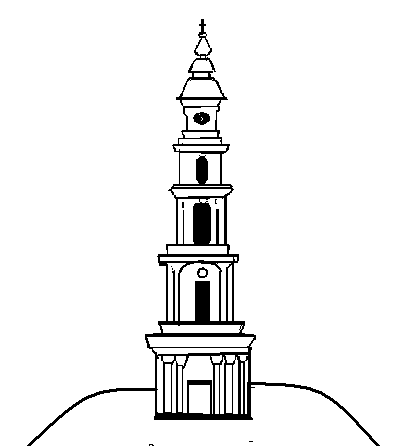 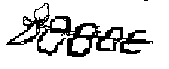 АДМИНИСТРАЦИЯ ЛЕЖНЕВСКОГО МУНИЦИПАЛЬНОГО РАЙОНА ИВАНОВСКОЙ ОБЛАСТИПОСТАНОВЛЕНИЕот_____________				        	                                    №________________Об утверждении Программы профилактики рисков причинения вреда (ущерба) охраняемым законом ценностям в области муниципального контроля за исполнением единой теплоснабжающей организацией обязательств по строительству, реконструкции и (или) модернизации объектов теплоснабжения на территории Лежневского муниципального района Ивановской области на 2022 год.Во исполнение статьи 44 Федерального закона от 31 июля 2020 г.        № 248-ФЗ «О государственном контроле (надзоре) и муниципальном контроле в Российской Федерации», в соответствии с Правилами разработки и утверждения контрольными (надзорными) органами программы профилактики рисков причинения вреда (ущерба) охраняемым законом ценностям, утвержденными постановлением Правительства Российской Федерации от 25 июня 2021 г. № 990, администрация Лежневского муниципального районаПОСТАНОВЛЯЕТ:1. Утвердить прилагаемую программу профилактики рисков причинения вреда (ущерба) охраняемым законом ценностям в области муниципального контроля за исполнением единой теплоснабжающей организацией обязательств по строительству, реконструкции и (или) модернизации объектов теплоснабжения на территории Лежневского муниципального района на 2022 год (приложение 1).2. Настоящее постановление вступает в силу с момента подписания.3. Опубликовать настоящее постановление на официальном сайте администрации Лежневского муниципального района.4. Контроль за выполнением настоящего постановления возложить на                                                                                                                                                                                                                                                                                                                                                                                                                                                                                                                                                                                                                                                                                                                                                                                                                                                            Первого заместителя главы администрации Лежневского муниципального района Сазонову А.Н.Глава Лежневского муниципального района                                                              А.Ю. ИльичевПриложение 1к постановлению администрацииЛежневского муниципального района                                                                                                                    от__________________ Программапрофилактики рисков причинения вреда (ущерба) охраняемым законом ценностям в области муниципального контроля за исполнением единой теплоснабжающей организацией обязательств по строительству, реконструкции и (или) модернизации объектов теплоснабжения на территории Лежневского муниципального района на 2022 год.Раздел I. Анализ текущего состояния осуществления вида контроля, описание текущего развития профилактической деятельности контрольного органа, характеристика проблем, на решение которых направлена программа профилактики1. Настоящая Программа профилактики рисков причинения вреда (ущерба) охраняемым законом ценностям в области муниципального  контроля за исполнением единой теплоснабжающей организацией обязательств по строительству, реконструкции и (или) модернизации объектов теплоснабжения на территории Лежневского муниципального района (далее – Программа профилактики) разработана в соответствии с требованиями Федерального закона от 31 июля 2020 г. № 248-ФЗ «О государственном контроле (надзоре) и муниципальном контроле в Российской Федерации» (далее – закон № 248-ФЗ) и на основании Правил разработки и утверждения контрольными (надзорными) органами программы профилактики рисков причинения вреда (ущерба) охраняемым законам ценностям, утвержденной постановлением Правительства Российской Федерации от 25 июня 2021 г. № 990 и предусматривает комплекс мероприятий по профилактике рисков причинения вреда (ущерба) охраняемым законом ценностям при осуществлении муниципального контроля в области муниципального контроля за исполнением единой теплоснабжающей организацией обязательств по строительству, реконструкции и (или) модернизации объектов теплоснабжения на территории Лежневского муниципального района Ивановской области.2. Программа профилактики устанавливает порядок организации и осуществления муниципального контроля за исполнением единой теплоснабжающей организацией обязательств по строительству, реконструкции и (или) модернизации объектов теплоснабжения на территории Лежневского муниципального района (далее – муниципальный контроль).3. Предметом муниципального контроля за исполнением единой теплоснабжающей организацией обязательств по строительству, реконструкции и (или) модернизации объектов теплоснабжения является соблюдение единой теплоснабжающей организацией в процессе реализации  мероприятий по строительству, реконструкции и (или) модернизации объектов теплоснабжения, необходимых для развития, обеспечения надежности и энергетической эффективности системы теплоснабжения и определенных для нее в схеме теплоснабжения, требований Федерального закона от 27.07.2010 № 190-ФЗ «О теплоснабжении» и принятых в соответствии с ним иных нормативных правовых актов, в том числе соответствие таких реализуемых мероприятий схеме теплоснабжения.Предметом муниципального контроля является также исполнение решений, принимаемых по результатам контрольных мероприятий. Объектами муниципального контроля (далее – объект контроля) являются:- деятельность, действия (бездействие) единой теплоснабжающей организации (далее – контролируемое лицо) по исполнению обязательств, в рамках которых должны соблюдаться обязательные требования, указанные в части 3 статьи 23.7 Федерального закона от 27.07.2010 № 190-ФЗ                  «О теплоснабжении», согласно которой единая теплоснабжающая организация обязана реализовывать мероприятия по строительству, реконструкции и (или) модернизации объектов теплоснабжения, необходимых для развития, повышения надежности и энергетической эффективности системы теплоснабжения, определенные для нее в схеме теплоснабжения в соответствии с перечнем и сроками, указанными в схеме теплоснабжения;- результаты деятельности единой теплоснабжающей организации, в том числе продукция (товары), работы и услуги, к которым предъявляются обязательные требования, указанные в части 3 статьи 23.7 Федерального закона от 27.07.2010 № 190-ФЗ « О теплоснабжении»;- здания, помещения, сооружения, линейные объекты, территории, включая водные, земельные и лесные участки, оборудование, устройства, предметы, материалы, транспортные средства, компоненты природной среды, природные и природно-антропогенные объекты, другие объекты, которыми единая теплоснабжающая организация владеет и (или) пользуется, компоненты природной среды, природные и природно-антропогенные объекты, не находящиеся во владении и (или) пользовании единой теплоснабжающей организации, к которым предъявляются обязательные требования, указанные в части 3 статьи 23.7 Федерального закона от 27.07.2010 № 190-ФЗ «О теплоснабжении».Раздел II. Цели и задачи реализации программы профилактики4. Основными целями программы профилактики являются:- стимулирование добросовестного соблюдения обязательных требований всеми контролируемыми лицами;-  устранение условий, причин и факторов, способных привести к нарушениям обязательных требований и (или) причинению вреда (ущерба) охраняемым законам ценностям;- создание условий для доведения обязательных требований до контролируемых лиц, повышение информированности о способах их соблюдения;-   повышение прозрачности системы контрольной деятельности5. Проведение профилактических мероприятий программы профилактики направлено на решение следующих задач:- выявление причин, факторов и условий, способствующих возникновению нарушений обязательных требований;- устранение причин, факторов и условий, способствующих возникновению нарушений обязательных требований;-    укрепление системы профилактики нарушений рисков причинения вреда (ущерба) охраняемым законом ценностям;-   повышение уровня правовой грамотности контролируемых лиц, в том числе путем обеспечения доступности информации об обязательных требованиях и необходимых мерах по их исполнению6.  Муниципальный контроль осуществляется Администрацией Лежневского муниципального района (далее - Администрация) в лице Уполномоченного органа – комитета по управлению муниципальным имуществом, земельными ресурсами и архитектуре Администрации Лежневского муниципального района (далее – Контрольный орган, Комитет. От имени Контрольного органа муниципальный контроль вправе осуществлять следующие должностные лица (далее – инспектор):1) начальник Комитета;2) заместитель начальника Комитета;3) главный специалист Комитета;4) ведущий специалист Комитета;Раздел III. Перечень профилактических мероприятий, сроки (периодичность) их проведения	Контрольный орган осуществляет муниципальный контроль за исполнением единой теплоснабжающей организацией обязательств по строительству, реконструкции и (или) модернизации объектов теплоснабжения, в том числе посредством проведения профилактических мероприятий.При осуществлении муниципального контроля Контрольный орган проводит следующие виды профилактических мероприятий:Раздел IV. Показатели результативности и эффективностипрограммы профилактикиОсновным показателем результативности и эффективности реализации мероприятий программы профилактики является минимизация причинения вреда (ущерба) охраняемым законом ценностям.Для оценки  результативности и эффективности реализации мероприятий программы профилактики применяются следующие показатели результативности и эффективности:№п/пВид профилактического мероприятияСроки (периодичность) проведения)Подразделение и (или) должностные лица, ответственные за реализацию профилактического мероприятия1234ИнформированиеИнформированиеИнформированиеИнформирование1.Размещение текстов нормативных правовых актов, регулирующих осуществление муниципального контроля за исполнением единой теплоснабжающей организацией обстоятельств по строительству, реконструкции и (или) модернизации объектов теплоснабженияИюль 2022 годаКонтрольный орган2.Сведения об изменениях, внесенных в нормативные правовые акты, регулирующие осуществление муниципального контроля за исполнением единой теплоснабжающей организацией обстоятельств по строительству, реконструкции и (или) модернизации объектов теплоснабжения, о сроках и порядке их вступления в силуВ течение месяца после официального опубликованияКонтрольный орган3.Размещение перечня нормативных правовых актов с указанием структурных единиц этих актов, содержащих обязательные требования, оценка соблюдения которых является предметом контроля, а также информацию о мерах ответственности, применяемых при нарушении обязательных требований, с текстами в действующей редакцииИюль 2022 года; в течение месяца со дня внесения изменений, вступивших в силуКонтрольный орган4.Размещение руководства по соблюдению обязательных требованийИюль 2022 годаКонтрольный орган5.Размещение перечня объектов контроляИюль 2022 годаКонтрольный орган6.Размещение исчерпывающего перечня сведений, которые могут запрашиваться контрольным (надзорным) органом у контролируемого лицаИюль 2022 годаКонтрольный орган7.Размещение сведений о способах получения консультаций по вопросам обязательных требованийИюль 2022 годаКонтрольный орган8.Размещение сведений о порядке досудебного обжалования решений контрольного (надзорного) органа, действий (бездействий) его должностных лицИюль 2022 годаКонтрольный орган9.Подготовка и размещение доклада о муниципальном контроле за исполнением единой теплоснабжающей организацией обязательств по строительству, реконструкции и (или) модернизации объектов теплоснабжения на территории Лежневского муниципального районане позднее 15 марта 2023 годаКонтрольный органКонсультированиеКонсультированиеКонсультированиеКонсультирование10.Консультирование контролируемых лиц проводится следующими способами: по телефону, посредством видео-конференц-связи, на личном приеме либо в ходе проведения профилактических мероприятий, контрольных мероприятий и не должно превышать 15 минут.Перечень вопросов:а) организация и осуществление муниципального контроля за исполнением единой теплоснабжающей организацией обязательств по строительству, реконструкции и (или) модернизации объектов теплоснабжения;б) порядок осуществления контрольных мероприятий, установленных Положением о муниципальном контроле за исполнением единой теплоснабжающей организацией обязательств по строительству, реконструкции и (или) модернизации объектов теплоснабжения на территории Лежневского муниципального района Ивановской области. По мере необходимостиИнспекторы № п/пНаименование показателяВеличина1.Полнота информации, размещенной на официальном сайте контрольного органа в сети «Интернет» в соответствии с частью 3 статьи 46 Федерального закона от 31 июля 2021 г. № 248-ФЗ «О государственном контроле (надзоре) и муниципальном контроле в Российской Федерации»100 %2.Удовлетворенность контролируемых лиц и их представителями консультированием контрольного (надзорного) органа100 % от числа обратившихся